SEMANA N°: 2ASIGNATURA: MATEMÁTICASASIGNATURA: MATEMÁTICASGUÍA DE APRENDIZAJEProfesor(a): NATALIA ARAYA NANJARÍGUÍA DE APRENDIZAJEProfesor(a): NATALIA ARAYA NANJARÍGUÍA DE APRENDIZAJEProfesor(a): NATALIA ARAYA NANJARÍNombre Estudiante:Nombre Estudiante:Curso: 3° BÁSICOUnidad: 1 Números hasta el 1.000Unidad: 1 Números hasta el 1.000Unidad: 1 Números hasta el 1.000Objetivo de Aprendizaje: Comprender valor posicional de números hasta el 1.000Objetivo de Aprendizaje: Comprender valor posicional de números hasta el 1.000Objetivo de Aprendizaje: Comprender valor posicional de números hasta el 1.000Recursos de aprendizaje a utilizar:Cuaderno de la asignaturaTexto del estudianteCuaderno de ejerciciosRecursos de aprendizaje a utilizar:Cuaderno de la asignaturaTexto del estudianteCuaderno de ejerciciosRecursos de aprendizaje a utilizar:Cuaderno de la asignaturaTexto del estudianteCuaderno de ejerciciosInstrucciones:INICIO1.- Para conectarnos con la guía anterior, realiza en tu cuaderno la actividad de la página 28 de tu texto de estudio.2.- Escribe en tu cuaderno la siguiente definición:_ El valor posicional, es el valor que toma un dígito según la posición que ocupa.3.- Observa atentamente los ejemplos expuestos a continuación: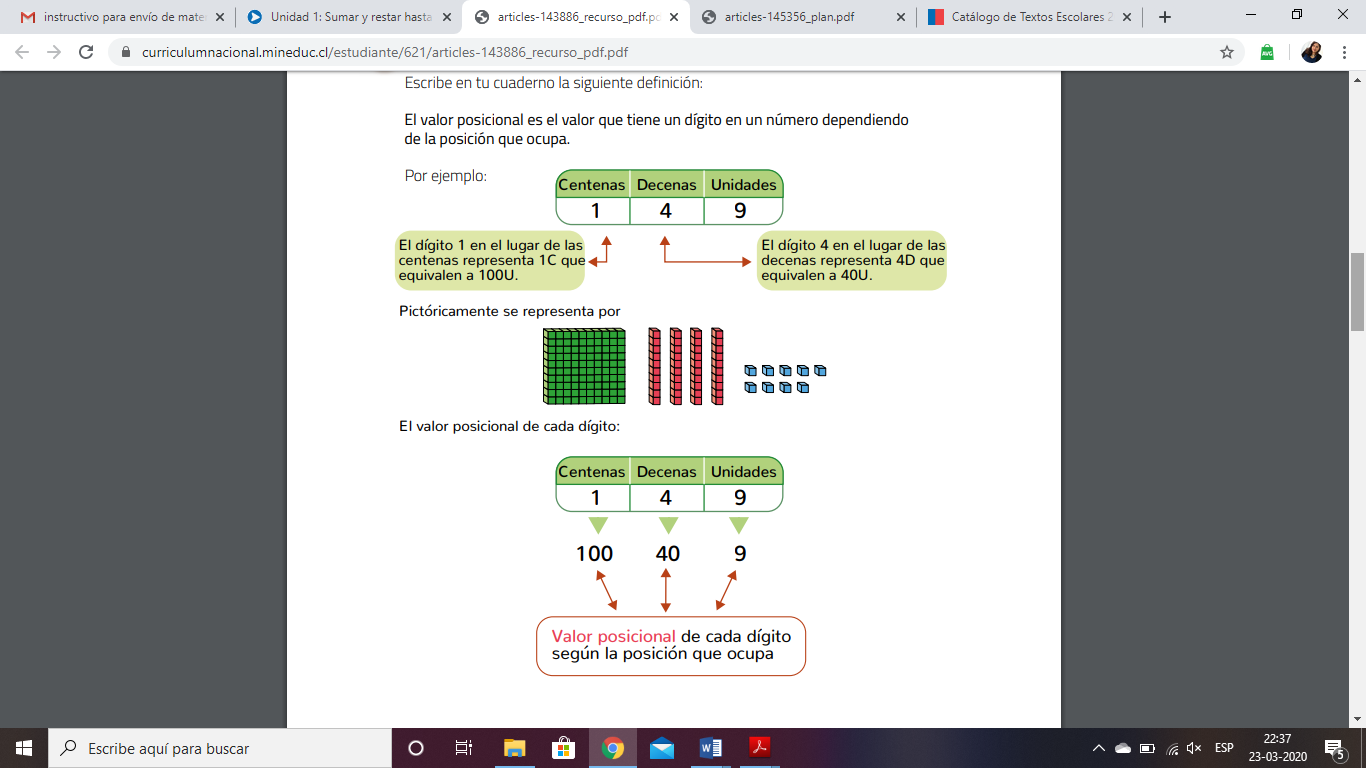 Ejemplo 2: 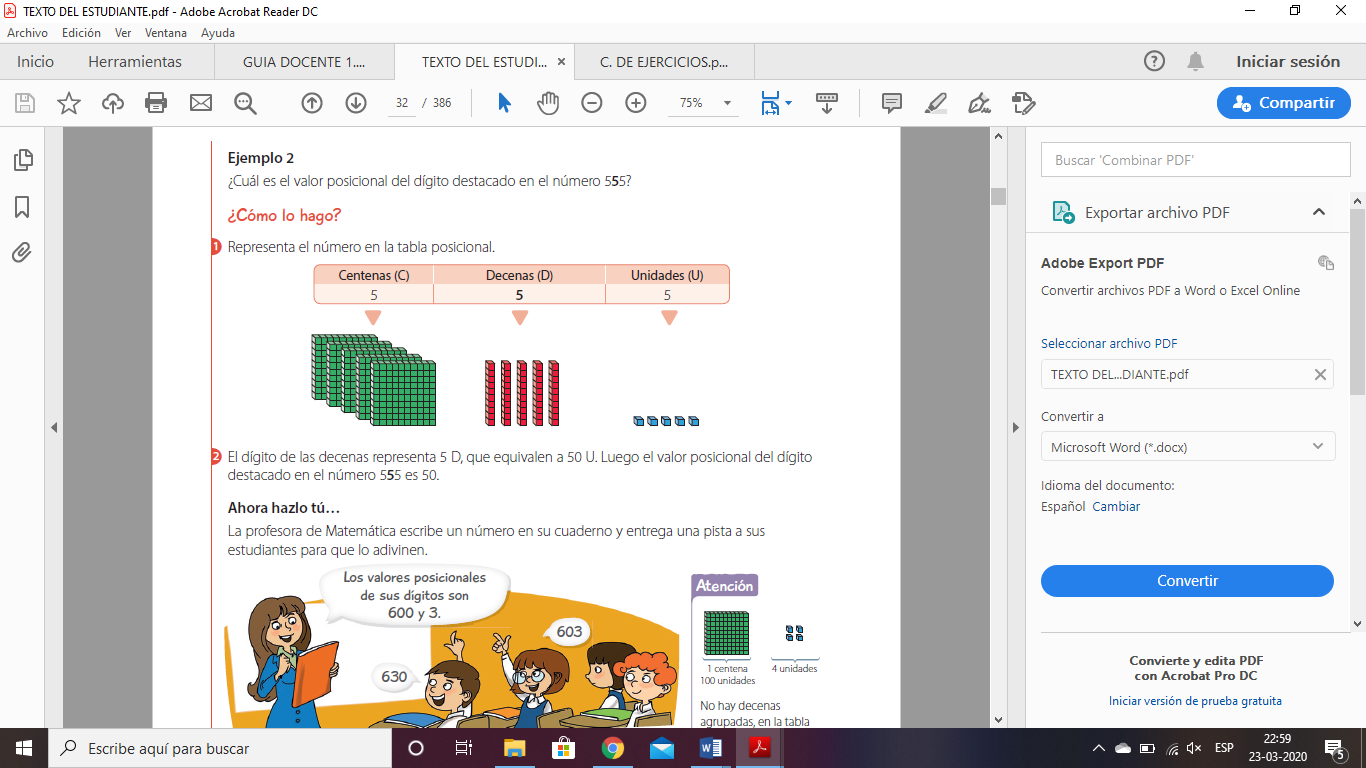 DESARROLLO¡VAMOS A PRACTICAR! (desarrollo)1.- Siguiendo el ejemplo del número 487, representa los números 530 y 503 en la tabla de valor posicional y en forma pictórica.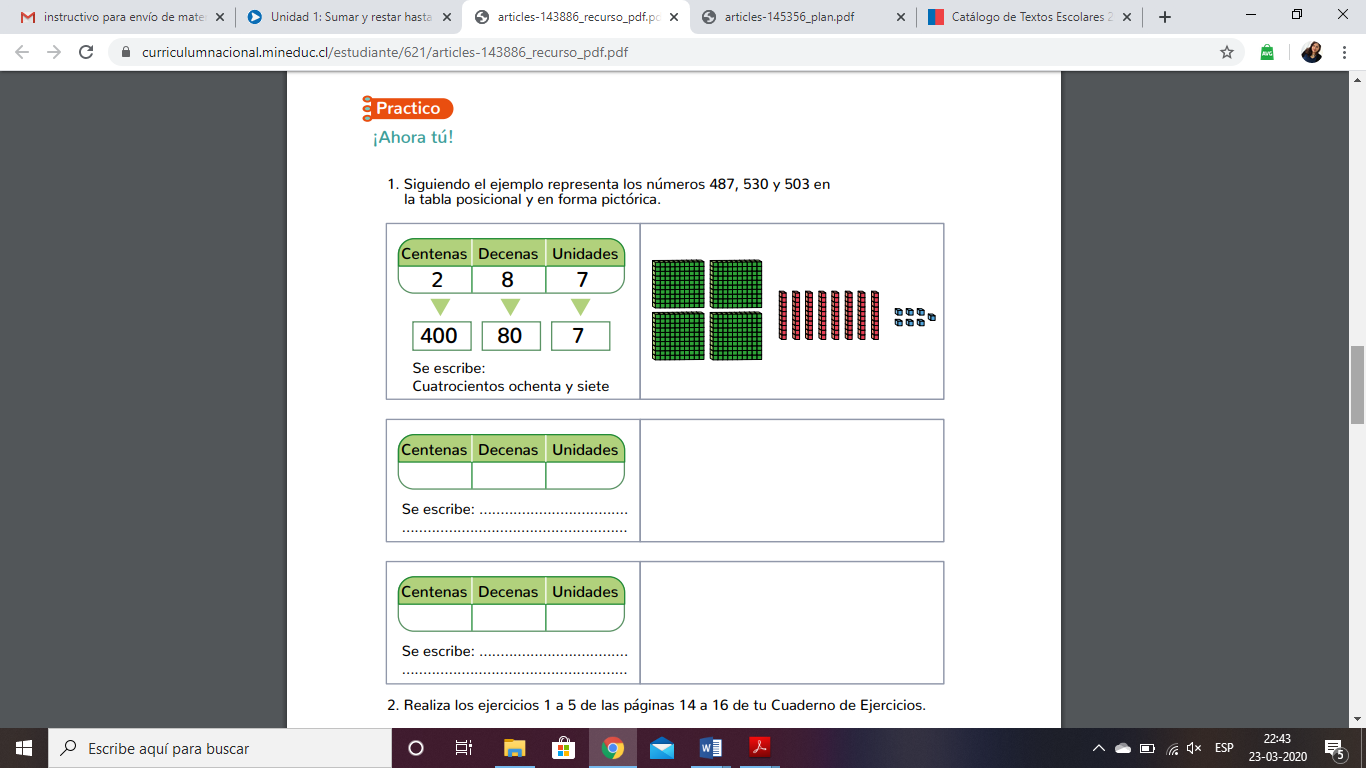 2._ Realiza en tu cuaderno de ejercicios, las páginas 14 y 15 (ejercicios del 1 al 4)CIERREResuelve el ejercicio 5 de la página 17 del cuaderno de ejercicios.DESAFÍO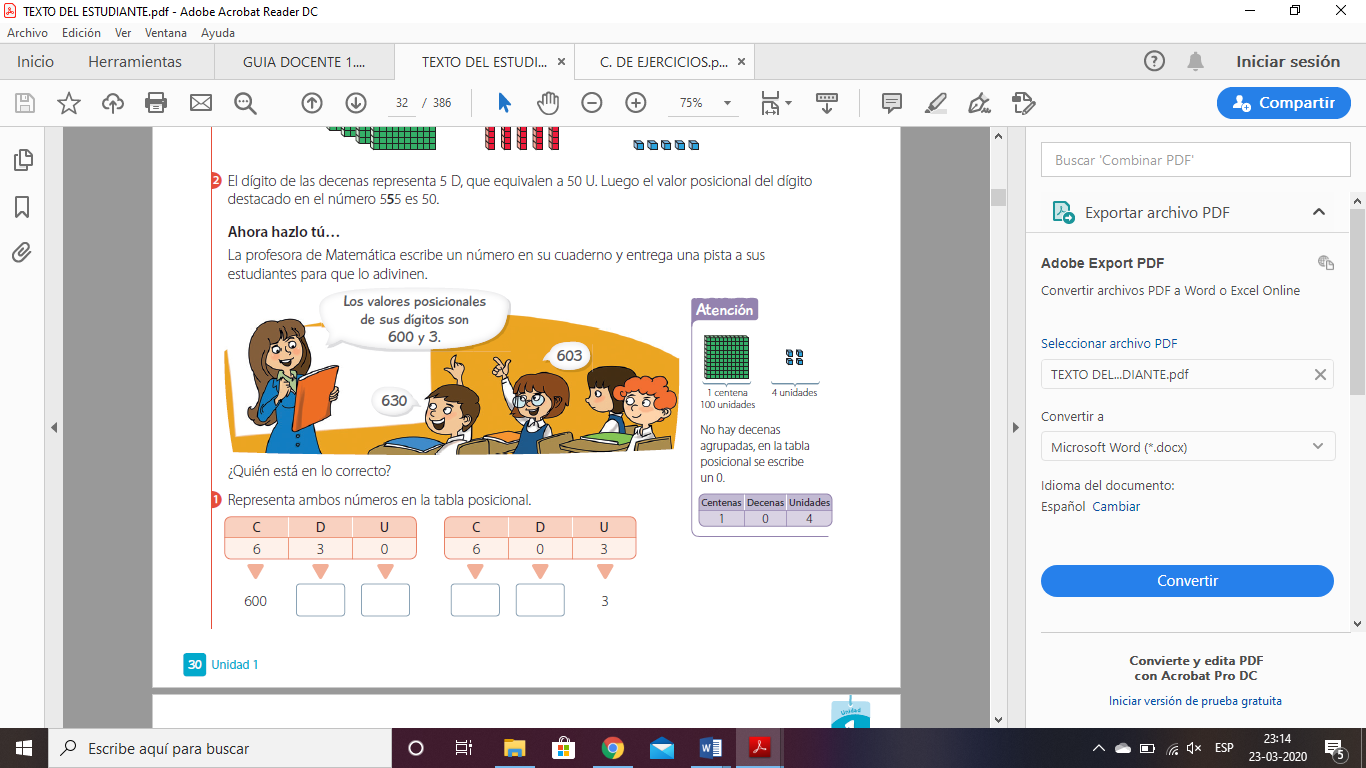 Respuesta: ___________________________________________________________________________Instrucciones:INICIO1.- Para conectarnos con la guía anterior, realiza en tu cuaderno la actividad de la página 28 de tu texto de estudio.2.- Escribe en tu cuaderno la siguiente definición:_ El valor posicional, es el valor que toma un dígito según la posición que ocupa.3.- Observa atentamente los ejemplos expuestos a continuación:Ejemplo 2: DESARROLLO¡VAMOS A PRACTICAR! (desarrollo)1.- Siguiendo el ejemplo del número 487, representa los números 530 y 503 en la tabla de valor posicional y en forma pictórica.2._ Realiza en tu cuaderno de ejercicios, las páginas 14 y 15 (ejercicios del 1 al 4)CIERREResuelve el ejercicio 5 de la página 17 del cuaderno de ejercicios.DESAFÍORespuesta: ___________________________________________________________________________Instrucciones:INICIO1.- Para conectarnos con la guía anterior, realiza en tu cuaderno la actividad de la página 28 de tu texto de estudio.2.- Escribe en tu cuaderno la siguiente definición:_ El valor posicional, es el valor que toma un dígito según la posición que ocupa.3.- Observa atentamente los ejemplos expuestos a continuación:Ejemplo 2: DESARROLLO¡VAMOS A PRACTICAR! (desarrollo)1.- Siguiendo el ejemplo del número 487, representa los números 530 y 503 en la tabla de valor posicional y en forma pictórica.2._ Realiza en tu cuaderno de ejercicios, las páginas 14 y 15 (ejercicios del 1 al 4)CIERREResuelve el ejercicio 5 de la página 17 del cuaderno de ejercicios.DESAFÍORespuesta: ___________________________________________________________________________